Consent to Participate in ResearchYou are being asked to participate in a research study. Before you agree, the investigator must tell you about:the purposes, procedures, and duration of the research;any procedures which are experimental;any reasonably foreseeable risks, discomforts, and benefits of the research;any potentially beneficial alternative procedures or treatments; andhow confidentiality will be maintained.Where applicable, the investigator must also tell you about:any available compensation or medical treatment if injury occurs;the possibility of unforeseeable risks;circumstances when the investigator may halt your participation;any added costs to you;what happens if you decide to stop participating;when you will be told about new findings which may affect your willingness to participate; andhow many people will be in the study.For clinical trials: A description of this clinical trial will be available on www.ClinicalTrials.gov, as required by U.S. Law.  This Web site will not include information that can identify you. At most, the Web site will include a summary of the results. You can search this Web site at any time.If you agree to participate, you must be given a signed copy of this document and a written summary of the research. You may contact (name)      at (phone number)       any time you have questions about the research.You may contact (name)      at (phone number)       if you have questions about your rights as a research subject or what to do if you are injured.Your participation in this research is voluntary, and you will not be penalized or lose benefits if you refuse to participate or decide to stop.Signing this document means that the research study, including the above information, has been described to you orally, and that you voluntarily agree to participate.________________________________________ 		____________Signature of participant 		  				Date/Time________________________________________		____________Signature of witness			 			Date/TimePrincipal Investigator:      Application No.:     Study Title:      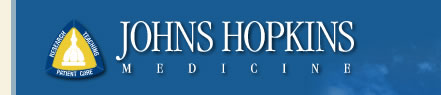 